SVAČINY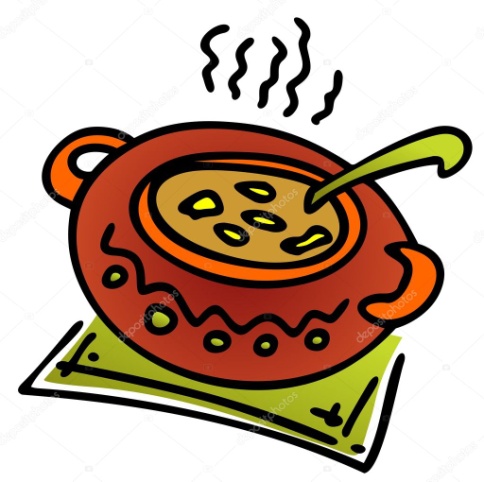 Týden od  6.12. –10.12. 2021 Změna jídelníčku vyhrazena, přejeme vám DOBROU CHUŤ   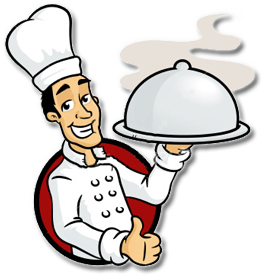 